HỘI CHỢ QUỐC TẾ LA HABANA LẦN THỨ 37 - FIHAV 2019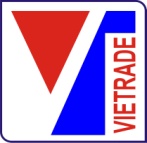 (04-08/11/2019, Trung tâm Triển lãm ExpoCuba, thủ đô La Habana, Cuba)Mẫu 4                  CAM KẾT THAM GIA CHƯƠNG TRÌNH  (Gửi kèm theo bản Đăng ký tham gia)Kính gửi: Cục Xúc tiến thương mạiTên doanh nghiệp: …………………………………..………………………………………………………………….……………………………………………………………………………………………………Địa chỉ: …………………………………………………………………………………………………….…………………………………………………………………………………………………………………………………Cán bộ phụ trách: …………………………………………………….……………………………Chức vụ:………………………………………………………………………………………………….Điện thoại: ………………………………………………………………………………………………………………………………………………………………………………………………………………………………Đã chuyển chi phí đặt cọc: 10.000.000 đồng/gian  x   ……….…………… gian  =  …………………………………………………………  đồng.Số chứng từ chuyển tiền/ UNC: ………………………………………………………… ngày …………… tháng …………… năm 2019.I.   Chúng tôi cam kết tham gia Hội chợ/Triển lãm (chương trình) theo các nội dung sau:Hoàn thành đầy đủ hồ sơ tham gia chương trình và đóng tiền đặt cọc tham gia chương trình theo quy định.Thực hiện đúng theo nội quy và quy định của Ban tổ chức chương trình.Tuân thủ theo sự lựa chọn và sắp xếp của Ban tổ chức về (1) sản phẩm trưng bày, (2) trưng bày sản phẩm tại gian hàng, (3) bố trí gian hàng và (4) trang trí gian hàng; Chậm nhất trong vòng 10 ngày sau khi kết thúc chương trình gửi báo cáo kết quả về Cục Xúc tiến thương mại;Nhận lại tiền đã đặt cọc tham gia chương trình sau khi hoàn thành đầy đủ nghĩa vụ tham gia và chương trình được cơ quan có thẩm quyền phê duyệt quyết toán;Đóng tiền dịch vụ tổ chức, phục vụ Đoàn theo đúng quy định của Ban tổ chức chương trình: 6.000.000 đồng (sáu triệu đồng chẵn)/gian hàng từ tiền đặt cọc tham gia chương trình;Chịu hoàn toàn trách nhiệm nếu không thực hiện nghiêm chỉnh các nội dung trên, bao gồm việc bị loại ra khỏi chương trình và chịu tất cả các chi phí phát sinh do việc không thực hiện các cam kết trên gây ra.II. Thông tin tài khoản.Tài khoản chuyển tiền đặt cọc:+ Tên tài khoản: Chi nhánh Trung tâm Hỗ trợ Xuất khẩu tại TP.HCM;+  Số tài khoản: 007.100.0997631. Tại Ngân hàng TMCP Ngoại thương Việt Nam, CN TPHCM.Tài khoản hoàn trả tiền đặt cọc tham gia chương trình (dành cho doanh nghiệp hoàn thành đầy đủ nghĩa vụ tham gia chương trình hoặc không được lựa chọn tham gia Hội chợ):Tên tài khoản:  …………………………………..………………………………………………………………….…………………………………………………………………………………………Địa chỉ: …………………………………..………………………………………………………………….……………………………………………………………………………………………………………Số tài khoản tiền Việt Nam: …………………………………..………………………………………………………………….………………………………………………………Ngân hàng: …………………………………..………………………………………………………………….……………………………………………………………………………………………………Địa chỉ ngân hàng: …………………………………..………………………………………………………………….………………………………………………………………………………Ghi chú: Trung tâm Hỗ trợ xuất khẩu không chịu trách nhiệm trong trường hợp Quý Doanh nghiệp ghi sai địa chỉ và thông tin tài khoản. Bản cam kết này mặc định hết hiệu lực khi các yêu cầu đã được thực hiện đầy đủ.………………………………… ngày …………… tháng …………… năm 2019.Thủ trưởng đơn vị(Ký tên và đóng dấu)